Year 11Mock Trial Information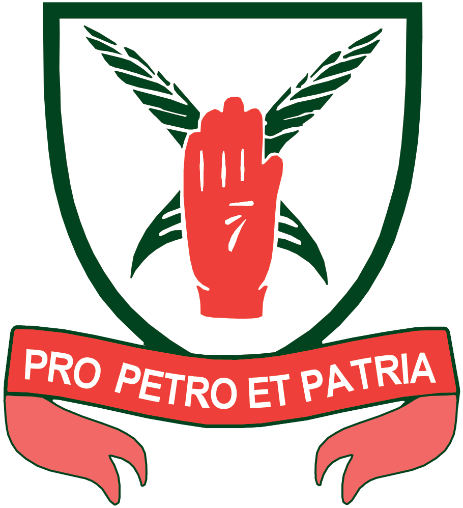 2019-2020Revision topics – Religious StudiesRevision topics – Food and NutritionRevision topics – Child DevelopmentRevision topics – BTEC Health and Social Care Mock Papers – Foundation TierLog on to Mathswatch (www.vle.mathswatch.co.uk your school username’@arrowsmith’ and your school password) Complete the interactive questions that go along with these making sure you show all of your working outWatch the videos and make suitable notes on any topics you are struggling on (you may also attend the maths clinic) Mock Papers – Higher TierYour mock exams will consist of one non-calculator paper and two calculator papers. To revise: Log on to Mathswatch (www.vle.mathswatch.co.uk your school username’@arrowsmith’ and your school password) Complete the interactive questions that go along with these making sure you show all of your working outWatch the videos and make suitable notes on any topics you are struggling on (you may also attend the maths clinic) STATISTICS REVISION LIST MOCKS 2019 PAPER 1STATISTICS REVISION LIST MOCKS 2019 PAPER 2 (IN CLASS)Mock and Trial examination information.The following information details the content of the mock and trial exam for each subject in the school examination calendar.DramaMock examTrial examPaper length/component Overview.Component 1 Understanding Drama1hr and 45 mins. Written Exam. Open Book. 80 marks. 40% of GCSE.Section A: Theatre roles and terminology: multiple choice - 4 marks.Section B: Study of a set play: four questions on a given extract from the set play – 44 marks.Section C: Live theatre production: one question (from a choice) on the work of theatre makers in a single live theatre production – 32 marks.Component 1 Understanding Drama1hr and 45 mins.  Written Exam. Open Book. 80 marks. 40% of GCSE.Section A: Theatre roles and terminology: multiple choice - 4 marks.Section B: Study of a set play: four questions on a given extract from the set play – 44 marks.Section C: Live theatre production: one question (from a choice) on the work of theatre makers in a single live theatre production – 32 marksTopics to be coveredSection A: Theatre roles and terminologyRoles and responsibilities of theatre practitioners in present day. E.g. Actor.Stage positioning e.g. Centre StageStaging configuration e.g. Proscenium arch. Section B: Study of a set playcharacteristics and context of the whole play they have studied. One extract from each set play is printed in the question paper. Students refer to extract and play as a whole.Answer the questions from either a Performer (Actor) or a Designers (Lighting, Sound, Costume, Set) point of view. The questions are about how you might perform or light or costume or create a set for the extract (keeping in mind the play as a whole). You should answer all these questions in the first person i.e. “If I was playing the role of Mickey, I would say this line in a high-pitched scouse accent with a shocked expression on my face. “Section C: Live theatre production:Answer one question (from a choice of 3) on a live theatre production (The Curious Incident of the Dog in the night time.) You may write about Performance skills (Acting) or Design skills (Set, Lighting, Sound, Costume).  You are being asked in this question to analyse (examine, think carefully about) and evaluate (give your thoughts and opinions on) either the acting or design skills that you have seen used in the production and say how successfully they were used to communicate meaning to the audience.Section A: Theatre roles and terminology Roles and responsibilities of theatre practitioners in present day. E.g. Lighting Designer. Section B: Study of a set playcharacteristics and context of the whole play they have studied. One extract from each set play is printed in the question paper. Students answer questions relating to that extract but referring to the play as a whole. Answer the questions from either a Performer (Actor) or a Designers (Lighting, Sound, Costume, Set) point of view. The questions are about how you might perform or light or costume or create a set for the extract (keeping in mind the play as a whole). You should answer all these questions in the first person i.e. “If I was playing the role of Mickey, I would say this line in a high-pitched scouse accent with a shocked expression on my face “Section C: Live theatre production:In this section students answer one question (from a choice of 3) on a live theatre production (The Curious Incident of the Dog in the night time.) You may write about Performance skills (Acting) or Design skills (Set, Lighting, Sound, Costume).  You are being asked in this question to analyse (examine, think carefully about) and evaluate (give your thoughts and opinions on) either the acting or design skills that you have seen used in the production and say how successfully they were used to communicate meaning to the audience.English/English LiteratureMock examTrial examPaper length/component Overview.Component 2 Literature paper2 hoursThe paper will consist of four questions.Section AMacbeth – extract questions (20 mins – 15 marks)Macbeth – character/theme essay question(40 mins – 25 marks)Section BAnalysis of one Anthology poem – (20 mins – 15marks)Compare poem with one other poem from Anthology – (40 mins – 25 marks)Language Component2 - 2 hrs.Section A – two non-fiction texts. One text will be 21st century, the other will be 19th century. (One hour – 40 marks)Section BWrite two texts.(one hour – 40 marks). Topics to be coveredMacbeth - CharactersLady MacbethMacbethBanquo ThemesViolenceAmbitionPoetry AnthologySection A – ReadingA02 – Writers’ Craft. How does the writer use words to create a certain effect?A04 – Personal responseWhat do you think and feel?A03 – Comparison. How are the writers’ views similar and different?Section B – writingFormal letterInformal letterArticleReview LeafletReportSpeechRevision topicLady MacbethHow to write an effective speech?Revision techniqueKey quotations.Power-point provided of key quotations. Mind-map.ArtMock exam = Sept – Dec ProjectFinal exam (inc Trial) = Jan – May ProjectProjectLengthBreakdownOverview.“Church Topic”4 MonthsThe project will consist of a full sketchbook and two outcomes (e.g. a pot/drawing). The Mock will be based on the partially completed (approximately 75%) sketchbook and first outcome.When marked this entire project and all Y10 work submitted will make up 60% of the final grade.Sketchbook:Drawing, research and opinions relating to the student’s chosen theme/interpretation and several relevant artists (Approximately 10 pages).Original drawings and experiments with art media that link to the theme and artists chosen (Approximately 8 pages).A series of draft designs as well as a final design, completed photo and evaluation of the final outcomes (Approximately 7 pages).Outcome 1 (Artwork in any relevant media).Outcome 2 (Artwork in any relevant media).Externally Set Assignment3 MonthsThe ESA will consist of a full sketchbook (there will be a slight reduction in the number of pages), a trial outcome and a final outcome. The trial grade will be based on the partially completed (approximately 75%) sketchbook and trial outcome. The final exam mark will be based on the fully completed sketchbook and both outcomes.When marked this entire project will make up 40% of the final grade.Sketchbook:Drawing, research and opinions relating to the student’s chosen theme/interpretation and several relevant artists (Approximately 10 pages).Original drawings and experiments with art media that link to the theme and artists chosen (Approximately 5 pages).A series of draft designs as well as a final design, completed photo and evaluation of the final outcomes (Approximately 8 pages).Outcome 1 (Artwork in any relevant media).Outcome 2 (Artwork in any relevant media).. Topics to be coveredThe Student interprets the theme of “Church” in their own way. They must ensure they look at the work of other artists.The Student chooses one of the seven Exam themes and bases their project around it. They must ensure they look at the work of other artists, examples are suggested on the exam paper.Assessment objectivesAll coursework and Exam work will be assessed against these four objectives.AO1  Have you RESEARCHED and developed your ideas from a starting point to a final piece? Have you made mind-maps, sketches and studies related to the work of other artists, showing an understanding of their work?  Have you thought about and developed your own ideas?AO2 Have you chosen a selection of materials that relate to the artists being looked at? (Paint, pencil, digital, oil pastel, clay etc.) Have you experimented with a variety of different materials throughout your sketchbook? Have you made sure all your pieces of work are the best they can be? Have you made work better by getting rid of the bad bits? Have you chosen from what went well and developed THOSE ideas further?AO3  Have you showed your ideas by making links through drawing and writing? Have you  recorded ideas by sketching objects or drawing from pictures that are RELEVANT to your theme using pencil, pen and any other materials?AO4  Does your final piece or pieces sum up everything and tie up loose ends?  Is it clear that everything else has led up to this point?  Does it look like you know the reasons WHY you have made this your final piece? Have you made clear connections between your work and the work of artist/s studied   throughout?AO1  Have you RESEARCHED and developed your ideas from a starting point to a final piece? Have you made mind-maps, sketches and studies related to the work of other artists, showing an understanding of their work?  Have you thought about and developed your own ideas?AO2 Have you chosen a selection of materials that relate to the artists being looked at? (Paint, pencil, digital, oil pastel, clay etc.) Have you experimented with a variety of different materials throughout your sketchbook? Have you made sure all your pieces of work are the best they can be? Have you made work better by getting rid of the bad bits? Have you chosen from what went well and developed THOSE ideas further?AO3  Have you showed your ideas by making links through drawing and writing? Have you  recorded ideas by sketching objects or drawing from pictures that are RELEVANT to your theme using pencil, pen and any other materials?AO4  Does your final piece or pieces sum up everything and tie up loose ends?  Is it clear that everything else has led up to this point?  Does it look like you know the reasons WHY you have made this your final piece? Have you made clear connections between your work and the work of artist/s studied   throughout?SketchbookTechniquesMind Maps to develop ideas.Printed images of the theme or artist.Tonally shaded drawing based on research of the chosen theme or artist.Student opinions, printed images and sketches of the chosen artist’s work.Original drawing where the student is creating their own ideas based on the artist or theme.Artwork in other medias, such as paint, Photoshop, collage, photographs, watercolour, pen, Brusho, ink or oil pastel. These could be used to create the image or as decoration.Compositions = a mix of several images placed together to create a full page image.Draft and final designs for a final outcome.Sketchbook pages should be annotated when needed – to explain the student’s thinking if it is not clear through the imagery.Mind Maps to develop ideas.Printed images of the theme or artist.Tonally shaded drawing based on research of the chosen theme or artist.Student opinions, printed images and sketches of the chosen artist’s work.Original drawing where the student is creating their own ideas based on the artist or theme.Artwork in other medias, such as paint, Photoshop, collage, photographs, watercolour, pen, Brusho, ink or oil pastel. These could be used to create the image or as decoration.Compositions = a mix of several images placed together to create a full page image.Draft and final designs for a final outcome.Sketchbook pages should be annotated when needed – to explain the student’s thinking if it is not clear through the imagery.GeographyMock examTrial examPaper length/component Overview.2 Hours (2 x 1 Hour)Paper 1 (1 Hour)Physical GeographyPaper 2 (1 Hour)Human GeographyFieldwork2 Hours (2 x 1 hour)Paper 1 (1 Hour)Physical GeographyPaper 2 (1 Hour)Human GeographyTopics to be coveredPaper 1Global Warming (Mitigate/Adapt)Extreme weather in the UK – Impact of floodingEffects of tropical storms (primary/secondary)Why do we live in areas of hazard risk?Managing to reduce effects of hazards.Tropical rainforests – distributionDesert CLIMATEDesert adaptationsCAUSES of desertificationTropical rainforests – sustainable managementHard coastal landforms (arches, stacks etc.)GlaciationPaper 2Urbanisation LICReasons for growth of urban areas LICSocial/Economic OPPORTUNITIES (Rio)Urban Sprawl (HIC Challenges)Transport management HIC transport schemeRegenerationFieldwork skills (information to come)Paper 1 – Physical (1 hour)Paper 2 – Human (1 hour)Paper 1 topicsDistribution of earthquakesEffects of earthquakes – differences between LIC and HICClimate change – causesClimate change – reduce effects (mitigation)Is monitoring/prediction the best method of reducing the effects of tropical storms? 9 marksTropical rainforests – layers, characteristics and data responseDeforestation – causes and importance of the nutrient cycle in forestsHot deserts – management to reduce the impacts of developmentHard coastal landformsWhy do coastlines need protection?Soft engineering – explain strategiesGlaciationPaper 2 topicsWhy is there rapid urbanisation in LICs (megacities)Mapwork – inner city and congestionHow can urban regeneration reduce deprivation?-exampleSustainable Urban Living – explain HOW features are sustainable (London)Urban planning strategy to improve life of urban poor in LIC – Mumbai? 9 marksDevelopment indicators – relationship scattergraph and line of best fitHow does economic development affect quality of life?Reasons for deindustrialisation in UK and growth of servicesHow can industry be made more sustainable?Evaluate the effectiveness of tourism in reducing the development gap – 9 marksWhy does food preference create large carbon footprint and why should we source locally?Food – Sustainable ProductionRevision techniqueRevision Checklists/guidesRevision and case-study cardsRevision Checklists/guidesRevision and case-study cardsHistoryMock examTrial examPaper length/component Overview.Thematic Study and historic environment – Warfare and British Society – 1250 – present and London and the Second World War. 1 hour and 15 minutes.Section A – London and the Second World War, 1939 – 1945.There are 3 questions in this section – a ‘Describe two features’ question (4 marks), a ‘How useful’ question (8 marks) and the question which asks you which source you would use to undertake further research into a particular area of the Blitz (4 marks).Section B – Warfare and British Society, 1250 – present.There are 3 questions in this section of the paper as well.  ‘Explain a similarity or difference’ (4 marks), an ‘ Explain why’ question (12 marks) and a ‘Do you agree’ essay (16 marks). Period study and British depth study.Superpower relations and the Cold War 1941 – 1991 and Anglo Saxon and Norman England, 1060 – 1088.Section A – Superpower relations and the Cold War, 1941 – 1991There are 4 questions in this section of the paper.  An ‘Explain two consequences’ question (8 marks), the ‘Analytical narrative’ question (8 marks) and then 2 ‘Explain the importance’ questions (8 marks each).Section B – Anglo – Saxon and Norman England, 1060 – 1088There are 3 questions on this section of the paper.  A ‘Describe two features’ question (4 marks), an ‘Explain why’ question (12 marks) and a ‘Do you agree’ essay (16 marksTopics to be coveredRemember that this part of the course is thematic – this means that it designed to be broken up into time periods to allow you to identify what has changed about warfare over time, what has remained the same and why these changes have taken place.You will need to revise the nature (weapons, composition of armies, strategy, tactics and battle case studies) and experience (recruitment, training, impact of warfare on civilians) of warfare for the following time periods:- 1250 – 1500- 1500 – 1700- 1700 – 1850- 1850 – 1900- 1900 to presentThere is quite a lot to cover factually for this exam as it includes 2 of the 4 units which you have been taught.  For the Saxon / Norman section make sure you have a clear understanding of the narrative of the period.  Break it up into the 5 sections which are shown on your course planner which you were given back in Year 10 – What was Anglo Saxon England like?  What happened in 1066?  Was William successful in gaining control of England by 1075?  To what extent did the Normans change England?  What happened after the death of William the Conqueror?  Make these your ‘overview’ questions but remember that lots of smaller events go into answering each one. For the Cold War period you will need to revise each of the events of Development of the Cold War, Crises of the Cold War and End of the Cold War sections of your course to give you a good level of factual understanding (so you can answer the analytical narrative question) but your main focus should be on consequences – what makes each event important is worsening or improving the relationship between the USA and the USSR.Revision techniqueWith the thematic unit, it is vital that you have a really strong grasp of the factual details and are able to compare the features of the different time periods to identify what the differences and similarities are and that you can explain why changes have taken place.  1.Use the overview grid identify similarities and differences between the time periods2.  Use the core knowledge notes to make your own revision cards for each of the features and time periods listed above, try to memorise them and use family or friends to test you on your recall.3.  Listen to the podcasts which are saved on the school portal.4.  Complete the fact tests several times to help you memorise the answers.5.  Complete as many practice exam questions as you can – ask your teacher for some examples to get you started. In addition to the things you should be doing for your factual revision (using your core knowledge notes, making your own revision cards, self and peer testing, completing the fact test, listening to our podcasts) you should be devoting more time to answering practice questions.  By the trial exams you will have been given a big booklet of practice questions and you need to do as many as you can.  You only really learn things when you have to apply your knowledge and exam questions are the best way of doing this so those who do well in their History GCSE tend to have revised by focussing on the exam technique and by practicing as many questions as they can. Computer Science Mock: Revision Topics & Practice QuestionsComputer Science Mock: Revision Topics & Practice QuestionsComputer Science Mock: Revision Topics & Practice QuestionsComputer Science Mock: Revision Topics & Practice QuestionsMock ExamMock ExamTrial ExamTrial ExamAlgorithmsTo be able to identify the following key concepts:sequenceSelectionIterationIterationCount Controlled iterationFor LoopCondition Controlled IterationWhile LoopDo … Until LoopBoolean LogicLogic GatesTruth TablesLogic StatementsLogic CircuitsData Types and StructuresData TypesString CharacterIntegerFloat/ RealBooleanDate/ TimeTo be able to use pseudo code to:To create a 1D arrayTo add or append to an arrayTo add together the contents of an array2D arraysTo read the contents of a 2D arrayTo write pseudo code to insert a value into a 2D array.DatabasesWhat is a…RecordFieldTableSearching and SortingTo know the difference between the three sorting algorithms.To be able to outline the steps of each algorithm and show changes occurring to sort the list.Bubble SortInsertion SortMerge SortInput and OutputWhat is validation?Outline three examples of validation.Presence/ Range/ LengthTo be able to explain what a modulus check digit is and how it is used.Outputting to a fileWhy is this useful?How do you write to a text file in pseudocodeBinary and HexadecimalConverting Binary -> Denary and vice versaConverting Binary -> Hex and vice versaGroups of bitsE.g. how many bits in a MB etcBinary AdditionBinary Shifts (Left/ Right)Binary RepresentationWhat is ASCII/ Extended ASCII/ UnicodeHow are images represented?Explain the step of sound samplingProblem SolvingWhat is the difference between the following?FunctionProceduresWrite pseudocode to create a function.Programming QuestionsVariables/ConstantsIF statementsNested IF StatementsLoopsFunctions/ProceduresArrays/2D arraysFile HandlingAlgorithmsTo be able to identify the following key concepts:sequenceSelectionIterationIterationCount Controlled iterationFor LoopCondition Controlled IterationWhile LoopDo … Until LoopBoolean LogicLogic GatesTruth TablesLogic StatementsLogic CircuitsData Types and StructuresData TypesString CharacterIntegerFloat/ RealBooleanDate/ TimeTo be able to use pseudo code to:To create a 1D arrayTo add or append to an arrayTo add together the contents of an array2D arraysTo read the contents of a 2D arrayTo write pseudo code to insert a value into a 2D array.DatabasesWhat is a…RecordFieldTableSearching and SortingTo know the difference between the three sorting algorithms.To be able to outline the steps of each algorithm and show changes occurring to sort the list.Bubble SortInsertion SortMerge SortInput and OutputWhat is validation?Outline three examples of validation.Presence/ Range/ LengthTo be able to explain what a modulus check digit is and how it is used.Outputting to a fileWhy is this useful?How do you write to a text file in pseudocodeBinary and HexadecimalConverting Binary -> Denary and vice versaConverting Binary -> Hex and vice versaGroups of bitsE.g. how many bits in a MB etcBinary AdditionBinary Shifts (Left/ Right)Binary RepresentationWhat is ASCII/ Extended ASCII/ UnicodeHow are images represented?Explain the step of sound samplingProblem SolvingWhat is the difference between the following?FunctionProceduresWrite pseudocode to create a function.Programming QuestionsVariables/ConstantsIF statementsNested IF StatementsLoopsFunctions/ProceduresArrays/2D arraysFile HandlingPaper 2 – Computational Thinking, Algorithms and ProgrammingAlgorithms Programming ConstructsSequence, Selection and IterationVariables/ ConstantsIterationCount ControlledFORCondition ControlledWhile Do…untilDefinite and Indefinite iterationInfinite iterationBoolean LogicLogic GatesLogic CircuitsTruth TablesBoolean Algebra ExpressionsData Types and StructuresData typesSQLSearching and SortingBubble SortInsertion SortMerge SortLinear and Binary SearchProblem SolvingFunctions/ ProceduresDifference between function and procedureBenefits of sub programsArguments and ParametersLocal and Global variablesBinary and HexadecimalBinary ConversionsBinary ShiftsBinary RepresentationASCIIDifference between ASCII and Extended ASCIIWhy do we need extended ASCIIProgramming LanguagesHigh levelLow leverIDEPaper 1 – Computer SystemsHardware StorageVon Neumon Architecture RegisterCPU RAMSoftwareBackup Utility SoftwareEthics Creative commons licenseNetwork PAN/ LAN/ WANEthernet vs WIFIComponents of a networkDomain Name ServerProtocols and layersHTTP/ SMTP/ IMAPPacket switching Security ThreatsEthics  StakeholdersTechnologyEnvironmentHow does technology impact the environment in both a positive and negative way?Ethics/ LawComputing 10 commandmentsLegislation i.e. GDPRPaper 2 – Computational Thinking, Algorithms and ProgrammingAlgorithms Programming ConstructsSequence, Selection and IterationVariables/ ConstantsIterationCount ControlledFORCondition ControlledWhile Do…untilDefinite and Indefinite iterationInfinite iterationBoolean LogicLogic GatesLogic CircuitsTruth TablesBoolean Algebra ExpressionsData Types and StructuresData typesSQLSearching and SortingBubble SortInsertion SortMerge SortLinear and Binary SearchProblem SolvingFunctions/ ProceduresDifference between function and procedureBenefits of sub programsArguments and ParametersLocal and Global variablesBinary and HexadecimalBinary ConversionsBinary ShiftsBinary RepresentationASCIIDifference between ASCII and Extended ASCIIWhy do we need extended ASCIIProgramming LanguagesHigh levelLow leverIDEPaper 1 – Computer SystemsHardware StorageVon Neumon Architecture RegisterCPU RAMSoftwareBackup Utility SoftwareEthics Creative commons licenseNetwork PAN/ LAN/ WANEthernet vs WIFIComponents of a networkDomain Name ServerProtocols and layersHTTP/ SMTP/ IMAPPacket switching Security ThreatsEthics  StakeholdersTechnologyEnvironmentHow does technology impact the environment in both a positive and negative way?Ethics/ LawComputing 10 commandmentsLegislation i.e. GDPRMusicMock examMock examTrial examTrial examPaper length/component Overview.Component 3 Listening & AppraisingThe paper will consist of eight questions.Each question is worth 12 marks2 of the 8 questions will be on the studied set works1 of the 8 questions will be a written response to a piece of music requiring you to comment on musical elements and devices used.5 of the 8 questions will be general listening questions on unprepared pieces of music.Component 3 Listening & AppraisingThe paper will consist of eight questions.Each question is worth 12 marks2 of the 8 questions will be on the studied set works1 of the 8 questions will be a written response to a piece of music requiring you to comment on musical elements and devices used.5 of the 8 questions will be general listening questions on unprepared pieces of music.Component 3 Listening & AppraisingThe paper will consist of eight questions.Each question is worth 12 marks2 of the 8 questions will be on the studied set works1 of the 8 questions will be a written response to a piece of music requiring you to comment on musical elements and devices used.5 of the 8 questions will be general listening questions on unprepared pieces of music.Component 3 Listening & AppraisingThe paper will consist of eight questions.Each question is worth 12 marks2 of the 8 questions will be on the studied set works1 of the 8 questions will be a written response to a piece of music requiring you to comment on musical elements and devices used.5 of the 8 questions will be general listening questions on unprepared pieces of music.Topics to be coveredQ1&2 AoS1 Musical Forms & Devices (including Eine Kleine Nachtmusik set work)Q3&4 AoS2 Music for Ensemble (keep in mind the three specified areas of music: Chamber music, Jazz & Blues, Musical Theatre)Q5&6 AoS3 Music for filmQ7&8 AoS4 Popular Music  (including Rainbow; Since You Been Gone set work)Q1&2 AoS1 Musical Forms & Devices (including Eine Kleine Nachtmusik set work)Q3&4 AoS2 Music for Ensemble (keep in mind the three specified areas of music: Chamber music, Jazz & Blues, Musical Theatre)Q5&6 AoS3 Music for filmQ7&8 AoS4 Popular Music  (including Rainbow; Since You Been Gone set work)Q1&2 AoS1 Musical Forms & Devices (including Eine Kleine Nachtmusik set work)Q3&4 AoS2 Music for Ensemble (keep in mind the three specified areas of music: Chamber music, Jazz & Blues, Musical Theatre)Q5&6 AoS3 Music for filmQ7&8 AoS4 Popular Music  (including Rainbow; Since You Been Gone set work)Q1&2 AoS1 Musical Forms & Devices (including Eine Kleine Nachtmusik set work)Q3&4 AoS2 Music for Ensemble (keep in mind the three specified areas of music: Chamber music, Jazz & Blues, Musical Theatre)Q5&6 AoS3 Music for filmQ7&8 AoS4 Popular Music  (including Rainbow; Since You Been Gone set work)Revision topicEine Kleine Nachtmusik – Mozart & Since You Been Gone – Rainbow.Eine Kleine Nachtmusik – Mozart & Since You Been Gone – Rainbow.Written responseWritten responseRevision techniqueStudy annotated score and revise facts from factual test on the topic.Create a mind map of each set work using Dr. P. Smith method.Study annotated score and revise facts from factual test on the topic.Create a mind map of each set work using Dr. P. Smith method.Listen to examples of film music and practise using Dr. P. Smith method to write an analysis of the music. Make sure you explain why each musical element helps portray a specific mood, feeling or character.Listen to examples of film music and practise using Dr. P. Smith method to write an analysis of the music. Make sure you explain why each musical element helps portray a specific mood, feeling or character.GCSE - Physical EducationGCSE - Physical EducationGCSE - Physical EducationMock examTrial examPaper length/component Overview.Paper 1 – Physical factors affecting performancePaper 2 – Socio-cultural issues and sport psychologyBoth papers are 45 minutes Both papers are marked out of 45Mixture of short and long answer questionsNo specific sections for the paper.Question types are:AO1 – Identify, state, name, describe, outline and defineAO2 – Practical/Sporting Examples, Apply, Compare & SuggestAO3 – Analyse, Evaluate, Justify, Explain & DiscussOne synoptic question on each paper which will have a cross over topic (with a topic from the other paper)Paper 1 – Physical Factors affecting performancePaper 2 – Socio-cultural issues and sport psychologyBoth papers are 60 minutes Both papers are marked out of 60Mixture of short and long answer questionsNo specific sections for the paper.Question types are:AO1 – Identify, state, name, describe, outline and defineAO2 – Practical/Sporting Examples, Apply, Compare & SuggestAO3 – Analyse, Evaluate, Justify, Explain & DiscussOne synoptic question on each paper which will have a cross over topic (with a topic from the other paper)Topics to be coveredPaper 1 – Physical factors affecting performanceSkeletal systemMuscular SystemMovement AnalysisCardiovascular & respiratory systemsEffects of exerciseComponents of fitnessPrinciple of trainingPreventing injuryPaper 2 – Socio-cultural issues and sports psychologyEngagement patterns CommercialisationEthical and socio-cultural issuesPaper 1 – Physical factors affecting performanceSkeletal systemMuscular SystemMovement AnalysisCardiovascular & respiratory systemsEffects of exerciseComponents of fitnessPrinciple of trainingPreventing injuryPaper 2 – Socio-cultural issues and sports psychologyEngagement patterns CommercialisationEthical and socio-cultural issuesSports PsychologyHealth, Fitness & well-beingRevision topicQuestion type – What is asking for?Is it an AO1, AO2 or AO3?Use mock ‘team talk’ to see where you may have fallen short?Revision techniqueCreate mind maps for each topic area.Read – Go through your notesRest – Have a break and see if it sticksTest – Try and exam questionReview – See how you have doneCambridge Nationals in Sports StudiesCambridge Nationals in Sports StudiesCambridge Nationals in Sports StudiesMock examTrial examPaper length/component Overview.Paper 1 – R051 Contemporary issues in sportPapers is 60 minutes Papers is marked out of 60Mixture of short and long answer questionsNo specific sections for the paper.All of the four topic areas will be assessed in the paper, the proportion is unknownNo trial exam as actual GCSE is sat in January. Coursework units to be submitted in May.Topics to be coveredPaper 1 – R051 Contemporary issues in sportLO1 – User groups, barriers, solutions, popularity of sport and emerging sportsLO2 – Values in sport, Olympic values, Paralympic values, initiatives that promote values, sporting etiquette (Sportsmanship, gamesmanship & cheating) & Drugs in sportLO3 – Hosting a major sporting event (benefits and drawbacks)LO4 – Roles of NGB’s (Development, Infrastructure, Promotion, Policies, Support & Funding) No trial exam as actual GCSE is sat in January. Coursework units to be submitted in May.Revision topicExtended question likely topics:-LO2 – ValuesLO3 – Hosting a major sporting eventLO4 – Roles of NGB’sNo trial exam as actual GCSE is sat in January. Coursework units to be submitted in May.Revision techniqueCreate mind maps for each topic area.Read – Go through your notesRest – Have a break and see if it sticksTest – Try and exam questionReview – See how you have doneNo trial exam as actual GCSE is sat in January. Coursework units to be submitted in May.Mock examTrial examPaper length/component Overview.1 paper1hr 45 minutesThe paper will consist of four sections.Each section contains 5 questions you must answer.You should spend 25 minutes on each section leaving 5 minutes to read and check your answers.Paper 1Catholic Christianity 1Hr 45 minutesPaper 2YPerspectives on faith (Judaism)Paper 2APerspectives on faith (Themes)You will have 1Hr 45 minutes to complete both the Judaism and Themes papers.Units to be coveredSection 1Triune God, mission and prayerSection 2EschatologySection 3Religion, relationships and familiesSection 4Religion, peace and conflictPaper 1 – Catholic ChristianitySection 1CreationSection 2Triune God, mission and prayerSection 3RedemptionSection 4Church and the Kingdom of GodPaper 2Y – Perspectives on faithSection 1Judaism BeliefsSection 2Judaism PracticesPaper 2A – Perspectives on faithTheme AReligion, relationships and familiesTheme BReligion, peace and conflictRevision topicJust War and ScriptureJudaism PracticesRevision techniqueMnemonic and images.Round the clock revision summary using power point slides shared on Y11 group email.Combined ScienceMock examTrial examPaper length/component Overview.Biology Paper 11 hour 15 minutes70 marksChemistry Paper 11 hour 15 minutes70 marksPhysics Paper 11 hour 15 minutes70 marksBiology Paper 21 hour 15 minutes70 marksChemistry Paper 21 hour 15 minutes70 marksPhysics Paper 21 hour 15 minutes70 marksTopics to be coveredBiologyUnit 1 – Cell BiologyUnit 2 – OrganisationUnit 3 – Infection and ResponseUnit 4 – Bioenergetics (Photosynthesis and Respiration)ChemistryUnit 1 – Atomic Structure and the Periodic TableUnit 2 – Bonding, Structure and the Properties of MatterUnit 3 – Quantitative ChemistryUnit 4 – Chemical ChangesUnit 5 – Energy ChangesPhysicsUnit 1 – EnergyUnit 2 – ElectricityUnit 3 – Particle Model of MatterUnit 4 – Atomic StructureBiologyUnit 5 – Homeostasis and ResponseUnit 6 – Inheritance, Variation and EvolutionUnit 7 – EcologyChemistryUnit 6 – The Rate and Extent of Chemical ChangeUnit 7 – Organic ChemistryUnit 8 – Chemical AnalysisUnit 9 – Chemistry of the AtmosphereUnit 10 – Using ResourcesPhysicsUnit 5 – ForcesUnit 6 – WavesUnit 7 – Magnetism and ElectromagnetismRevision topicAll paper one topicsAll paper two topicsRevision technique- Watch Free Science Lessons for the specific topic
- Use Seneca Learning to review the content.
- Use the resources on Y11 SEA drive to review the content and ask someone else to test you on it. 
- Complete practice exam questions.- Watch Free Science Lessons for the specific topic
- Use Seneca Learning to review the content.
- Use the resources on Y11 SEA drive to review the content and ask someone else to test you on it. 
- Complete practice exam questions.Triple ScienceMock examTrial examPaper length/component Overview.Biology Paper 11 hour 45 minutes100 marksChemistry Paper 11 hour 45 minutes100 marksPhysics Paper 11 hour 45 minutes100 marksBiology Paper 21 hour 45 minutes100 marksChemistry Paper 21 hour 45 minutes100 marksPhysics Paper 21 hour 45 minutes100 marksTopics to be coveredBiologyUnit 1 – Cell BiologyUnit 2 – OrganisationUnit 3 – Infection and ResponseUnit 4 – Bioenergetics (Photosynthesis and Respiration)ChemistryUnit 1 – Atomic Structure and the Periodic TableUnit 2 – Bonding, Structure and the Properties of MatterUnit 3 – Quantitative ChemistryUnit 4 – Chemical ChangesUnit 5 – Energy ChangesPhysicsUnit 1 – EnergyUnit 2 – ElectricityUnit 3 – Particle Model of MatterUnit 4 – Atomic StructureBiologyUnit 5 – Homeostasis and ResponseUnit 6 – Inheritance, Variation and EvolutionUnit 7 – EcologyChemistryUnit 6 – The Rate and Extent of Chemical ChangeUnit 7 – Organic ChemistryUnit 8 – Chemical AnalysisUnit 9 – Chemistry of the AtmosphereUnit 10 – Using ResourcesPhysicsUnit 5 – ForcesUnit 6 – WavesUnit 7 – Magnetism and ElectromagnetismUnit 8 – Space PhysicsRevision topicAll paper one topicsAll paper two topicsRevision technique- Watch Free Science Lessons for the specific topic
- Use Seneca Learning to review the content.
- Use the resources on Y11 SEA drive to review the content and ask someone else to test you on it. 
- Complete practice exam questions.- Watch Free Science Lessons for the specific topic
- Use Seneca Learning to review the content.
- Use the resources on Y11 SEA drive to review the content and ask someone else to test you on it. 
- Complete practice exam questions.Mock examTrial examPaper length/component Overview.1hr 30 minutesSection A (20 marks)This consists of 20 multiple choice questions testing general food and nutrition knowledge.Section B (80 marks)This section consists of extended questioning ranging from 2 to 12 mark questions.1hr 45 minutesSection A (20 marks)This consists of 20 multiple choice questions testing general food and nutrition knowledge.Section B (80 marks)This section consists of extended questioning ranging from 2 to 12 mark questions.Revision topicFood safetyNutritional comparison of two meals for the elderly.Dietary FibreSauce makingGelatinisationRaising agentsOrganic foodGenetically Modified FoodHerat treatment of milkFood additivesPlanning mealsCooking methods of potatoesNutritional comparison of two meals for an active adult.Water in the bodyMicronutrientsDenaturing and coagulationEnzymic browningFood labellingProblems and preparation of food preparationFood wasteFortification of foodsRevision techniqueA guided PowerPoint of revision topics will be provided for the students.PEELPoint – use the key words in the question to answer the question.Explain – explain your point by adding more detail to your point.Example – try to give an example that supports your answer.Link – if possible link your answer back to the questionA guided PowerPoint of revision topics will be provided for the students.PEELPoint – use the key words in the question to answer the question.Explain – explain your point by adding more detail to your point.Example – try to give an example that supports your answer.Link – if possible link your answer back to the questionD&TMock examTrial examPaper length/component Overview.1.5 hoursWritten exam 50%SECTION A – core technical principles (multiple choice questions)SECTION B – specialist technical principlesSECTION C – designing and making principlesEach section may contain some maths questions making approximately 20% of the total marks.  This may include percentages, ratio and Pythagoras theorem. 2 hoursWritten exam 50%SECTION A – core technical principles (multiple choice questions)SECTION B – specialist technical principlesSECTION C – designing and making principlesEach section may contain some maths questions making approximately 20% of the total marks.  This may include percentages, ratio, area, volume  and Pythagoras theorem. Topics to be coveredEnergy sources and generationMaterial properties (including composite, textiles, timbers, metals, plastics)Gears and linkagesSustainability, 6Rs and planned obsolescenceMotionEnergy storageElectronic systems/ productsComponents Aesthetic and functional considerations when designingSurface finishes and treatmentsCommercial manufacturing processes (eg. Casting, moulding)Production aids to help accuracy/ speed/ quality (eg. Jigs)Designing principles question:types of researchspecification evaluating productsmaterials waste and nestingergonomics and anthropometricsdesigners (ensure you know one in detail)modelling techniquesuse of computers/ CADCAMEnergy sources and generationMaterial properties and origins (including composite, textiles, timbers, metals, plastics, boards)Processing raw materials (eg. Trees to paper process)Scales of production (batch, JIT…)Modern and smart materialsGears and linkagesForces and types of motionSustainability in designEnergy storageElectronic systems/ productsComponentsManufacturing processes (laminating, printing, soldering) Quality control and assurance/ production aidsDesigning for maintenanceDesigning principles question:specification evaluating productstolerancesmaterials waste and nestinghealth and safety ergonomics and anthropometricsdesign strategies (iterative, collaborative, user centred)surface finishesfunctional and aesthetic considerationsdrawing techniquesprototypingRevision techniquePG online powerpoints, worksheets and learning mats in personal theory folder.SENECA learningRevision guidesTechnology student websitePG online powerpoints, worksheets and learning mats in personal theory folder.SENECA learningRevision guidesTechnology student websiteFRENCHMock examTrial examPaper length/component OverviewSpeaking Foundation Tier 7-9 minutes+ 12 minutes preparation timeHigher Tier 10-12 minutes+ 12 minutes preparation timeListeningFoundation Tier 35 minutes+ 5 minutes reading timeHigher Tier 45 minutes+ 5 minutes reading timeReadingFoundation Tier  45 minutesHigher Tier  1 hourWritingFoundation Tier  1 hourHigher Tier 1 hour 15 minutesSpeaking Foundation Tier 7-9 minutes+ 12 minutes preparation timeHigher Tier 10-12 minutes+ 12 minutes preparation timeListeningFoundation Tier 35 minutes+ 5 minutes reading timeHigher Tier 45 minutes+ 5 minutes reading timeReadingFoundation Tier  45 minutesHigher Tier  1 hourWritingFoundation Tier  1 hourHigher Tier 1 hour 15 minutesTopics to be coveredMarriageRelationships with familyHousesFood and drinkRestaurantsShoppingHealth and fitnessMobile phones / social mediafestivals and celebrationsMusic / concertsFilmsHolidaysEnvironmentSocial problems (homelessness)SchoolPlans for life after schoolUniversityJobsVoluntary workRelationshipsFriendshipsHealthy lifestyleFood / VeganismRestaurantsSportMusic / concertsTV programmesSocial mediaFestivals and celebrationsHolidaysDescription of a town / villagePlaces in the townSocial Problems (poverty)EnvironmentSchoolApprentishipsJobsVoluntary workRevision techniqueFor the speaking exam: revise key role-play and photo phrases and learn your conversation answers. For the listening and reading exams:  revise vocabulary on all of the topics above.  Use Quizlet to practise.For the writing exams:  practice writing sentences including past, present and future verbs and opinions on each of the key topic areas.For the speaking exam: revise key role-play and photo phrases and learn your conversation answers. For the listening and reading exams:  revise vocabulary on all of the topics above.  Use Quizlet to practise.For the writing exams:  practice writing sentences including past, present and future verbs and opinions on each of the key topic areas.SPANISHMock examTrial examPaper length/component OverviewSpeaking Foundation Tier 7-9 minutes+ 12 minutes preparation timeHigher Tier 10-12 minutes+ 12 minutes preparation timeListeningFoundation Tier 35 minutes+ 5 minutes reading timeHigher Tier 45 minutes+ 5 minutes reading timeReadingFoundation Tier  45 minutesHigher Tier  1 hourWritingFoundation Tier  1 hourHigher Tier 1 hour 15 minutesSpeaking Foundation Tier 7-9 minutes+ 12 minutes preparation timeHigher Tier 10-12 minutes+ 12 minutes preparation timeListeningFoundation Tier 35 minutes+ 5 minutes reading timeHigher Tier 45 minutes+ 5 minutes reading timeReadingFoundation Tier  45 minutesHigher Tier  1 hourWritingFoundation Tier  1 hourHigher Tier 1 hour 15 minutesTopics to be coveredRelationships and marriageRelationships with familyFriendships / personal qualitiesFree TimeModern technologySocial mediaTV / filmsMusicFoodHealthy lifestyleSportSmokingTraditions / festivals in SpainHolidaysDescription of a townThings to do in townWeatherEnvironmentSchoolJobs and Career choicesRelationships and marriageRelationships with familyFriendshipsCustoms and festivalsNew technologyFree time activitiesHealthy and unhealthy livingFood / veganismCinema / TVHome and townHolidaysEnvironment Tourism / places to visitSchoolBullying at schoolPlans for life after schoolVocational studiesJobs / job applicationsVoluntary workRevision techniqueFor the speaking exam: revise key role-play and photo phrases and learn your conversation answers. For the listening and reading exams:  revise vocabulary on all of the topics above.  Use Quizlet to practise.For the writing exams:  practice writing sentences including past, present and future verbs and opinions on each of the key topic areas.For the speaking exam: revise key role-play and photo phrases and learn your conversation answers. For the listening and reading exams:  revise vocabulary on all of the topics above.  Use Quizlet to practise.For the writing exams:  practice writing sentences including past, present and future verbs and opinions on each of the key topic areas.Mock examTrial examPaper length/component Overview.1 hour 15 minSection A - 3 questions totalling 40 marksSection B – 3 questions totalling 40 marksAll question will be generate from R018 topicsPupils complete their actual exam in January so don’t do a trial exam.Topics to be coveredUnit 1 - Pre conception Unit 1 - ContraceptionUnit 1  - Development of a babyUnit 1 and 2   -Fathers roleUnit 1 and 3 - Children’s development needsUnit 2 Health professionalsUnit 2 - Stages of labourUnit 2- Testing during pregnancyUnit 3 - Routine checks after birthUnit 3 and 4 - Premature birthUnit 4 - Childhood illnessesUnit 5 - Children SafetyRevision topicAll 5 units from R018 Revision techniqueUse of Presentation notesRevision learning MatsPersonal revision notesMock examTrial examPaper length/component Overview.Component  3 – Health and Wellbeing 2 hoursThe paper will consist of six questions.Section AAssessing Health and Wellbeing Answering questions based on the case study and reading data (30 marks – 1 hour) Section BDesign a Health and wellbeing improvement plan Plan short term and long term targets Overcome obstacles (30 marks – 1 hour)Pupils complete their actual exam in January so don’t do a trial exam.Topics to be coveredPositive and negative effects on Social factors Cultural factorsLifestyle factors  Environmental factorEmotional wellbeing Social wellbeingLifestyle data BMI Resting pulse - heart rate (BPM) Short and Long term targets for Making friendsHaving more fun Try wider range of foods Obstacles and how they can be overcomeRevision topicAll of component 3Revision techniqueMind map Practice exam questions Revision notes Learning matMathematicsMock examTrial examPaper length/component Overview.3 papers; each 1hr 30 mins and worth 80 marksPaper 1 will be Non-CalculatorPaper 2 and 3 will be CalculatorA scientific calculator will be needed for Paper 2 and 3.Other equipment needed for all papers will be a ruler, protractor and pair of compasses.3 papers; each 1hr 30 mins and worth 80 marksPaper 1 will be Non-CalculatorPaper 2 and 3 will be CalculatorA scientific calculator will be needed for Paper 2 and 3.Other equipment needed for all papers will be a ruler, protractor and pair of compasses.Topics to be coveredAll content could be included across all 3 papers.All content could be included across all 3 papers.Revision topicRefer to the revision list included.Make sure you follow the list for the correct tier (higher or foundation)Refer to the revision list included. (tbc nearer to trials)Make sure you follow the list for the correct tier (higher or foundation)Revision techniqueLearn formulas and how to use them. Learn general skills and practice answering lots of questions. Learn how to apply your skills to problem solving and reasoning questions and practice lots.The best way to revise maths is to do maths!MathsWatch interactive questions and video tutorials.www.vle.mathswatch.co.ukRevision guide and workbook (if purchased)Y11 One Drive includes a folder of resources to use.Learn formulas and how to use them. Learn general skills and practice answering lots of questions. Learn how to apply your skills to problem solving and reasoning questions and practice lots.The best way to revise maths is to do maths!MathsWatch interactive questions and video tutorials.www.vle.mathswatch.co.ukRevision guide and workbook (if purchased)Y11 One Drive includes a folder of resources to use.Areas to revise on MathswatchClip NoRevisedAreas to revise on MathswatchClip NoRevisedOne amount as a fraction of anotherBIDMAS75Real life scaleUsing a calculator77Angle properties of squaresG14 (KS3)Highest common factor79Angle properties of trianglesG16 (KS3)Roots81Surface area of cylinders problemG25b (KS3)Converting standard form and ordinary83Inequality symbolsN9 (KS3)Convert decimal to fraction84Reading information from a pictogramS1a (KS3)Decimals, fractions and percentages85Complete a pictogramS1b (KS3)Percentage of an amount problem86Place value1Explaining estimation91Order positive and negative integers2Expanding a single bracket93Converting and calculating time6aFactorising a linear expression94Using a time table6bSubstitution95Understanding probability14Drawing a linear graph96Multiplying integers19Changing the subject of a formula101Money problem22aExchange rate problem105Money problem with cost per litre22bSharing into ratio problem106Finding the middle of two numbers27Converting units of length/weight112Factors, Multiples and Prime numbers28Volume of a cuboid115Powers29Angles in parallel lines120Rounding to the nearest hundred31Angles sums in polygons problem123Collecting like terms33/34/35Understanding experimental probability125Understanding sequences37Completing Venn diagrams127Simplifying ratio to unitary form38Averages from a frequency table130aRatio and fractions38Solving linear equations135Recipe question39Using a formula with rearrangement136Best value problem41Forming an expression137Proportion problem42Representing on a number line138Angle properties45Solving inequalities139Draw 3D sketch from plans/elevations51Continuing a Fibonacci sequence141Perimeter reverse question52Algebraic Fibonacci sequence141Perimeter of a composite shape52Speed/Distance/Time problem142Area of a rectangle53Sampling population and assumptions152Area reverse question53Time series graphs153Area of triangles54Truncated error interval155Understanding mutually exclusive events60Turning point of a quadratic graph160Two way tables61Roots from a quadratic graph160Averages from a vertical line chart64Solving simultaneous equations162Drawing a frequency polygon65bCompound interest164Ordering fractions70Loci problem165Subtracting fractions71Trigonometry in right angled triangles168Fraction of an amount72Adding/subtracting numerical vectors174Multiplying fractions73Describing combination transformations182Understanding dividing by fractions74Probability from a Venn diagram185Areas to revise on MathswatchClip NoRevisedAreas to revise on MathswatchClip NoRevisedSurface area of cylinders problemG25b (KS3)Negative indices154Overestimate or underestimate Truncated error interval155Ratio problem38Factorising and solving quadratics157Proportion with recipe39Turning point from completed square160Proportion problem42Compound interest164Drawing a 3D sketch given views51Reverse area of a sector167Perimeter reverse question52Trigonometry in right angled triangles168Area reverse question53Volume of a cone 169Amount of possible outcomes58Volume of a sphere171Calculating probability59Exact trig calculation173Mutually exclusive events60Expanding triple brackets178Averages from a list of data62Combination of transformations182Drawing a frequency polygon65bCircle theorems 183Fractions of amounts72Probability from a Venn diagram185Multiplying mixed numbers73Cumulative frequency table/graph186Using a calculator77Comparing averages187Highest common factor79Fractional indices188Standard form and ordinary numbers83Changing the subject of a formula190Calculating with standard form83Algebraic proof193One amount as a percentage of another88Exponential and proportional graphs194Estimation91Trigonometrical graphs195Given a fact, change place value92Transformation of graphs196aPlot a linear graph96Equation of a circle problem197Sharing ratio problem106Direct and inverse proportion problem199Reverse percentage110Similarity (lengths to area) with ratio200Units of measure112Advanced trigonometry201Volume of a cuboid115Advanced trigonometry202Angles sums in polygons problem123Area of a triangle using sine203Bearings 124Reading histograms 205Experimental probability125Bounds problem206Completing Venn diagrams127Simplifying and manipulating surds207Reading pie charts128Perpendicular lines208Median from a table130aCompleting the square209Representing on a number line138Simplifying algebraic fractions210aSolving an inequality139Simultaneous equations with quadratic211Simultaneous equations graphically140Solving a quadratic inequality212Density/Mass/Volume problem142Nth term of a quadratic sequence213Enlargement 148Composite functions215Pythagoras Theorem150Gradient/area under velocity-time graph216aIndependent tree diagram151Trigonometry in 3D shapes218Sampling population152Vectors problem219Time series graphs153StatisticsMock examTrial examPaper length/component Overview.1 paper lasting 1hr 30 minsWorth 80 marks2 papers, both 1hr 30 minsBoth worth 80 marksTopics to be coveredAll content could be included on the paper.All content could be included on the paper.Revision topicUsing and comparing box plotsAnalyse data and data collection techniquesAveragesSamplingConfirmed nearer to trial exams.Revision techniqueLearn the formulas you will need and how to apply them.Learn the data handling cycle.Answer practice questions from your revision guide and workbook.Learn the formulas you will need and how to apply them.Learn the data handling cycle.Answer practice questions from your revision guide and workbook.QTopic 1Statistical conclusions from a box plot2Cleaning data the reliability of the data3Mode from a frequency table and stratified and random sampling 4Estimation of an event occurring5RPI using index numbers or prices6Weighted mean7Questionnaires8Chain base index numbers - Geometric mean and what this shows9Capture recapture10Time series graph – Seasonality - Moving average11Spearman’s rank correlation coefficient12Pearson’s product moment correlation coefficient13Scatter diagram / scatter graph14Sampling methods15Probability - Binomial disrtibutionQTopic 1Reading and interpreting data2Types of data and choropleth map3Estimating the mean from a frequency table4Venn diagrams including exhaustive, mutually exclusive and independent events5Statistical enquiries6Advantages and disadvantages of primary and secondary data 7Scatter graph/ Scatter diagramInterpretation of Pearson’s product moment correlation coefficient8Cumulative frequency graphSkew related to mean and standard deviationInterpretation of the skew9Standardised scores10Comparative pie charts11Box plots conclusions including Averages, Outliers and Skew12Control charts including Warning lines and Action lines13Mean - Standard deviation14Histogram - Standard deviation15Probability - Independent events and formulas for independent events